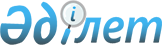 Зеленов аудандық мәслихатының 2015 жылғы 30 желтоқсандағы № 39-2 "2016-2018 жылдарға арналған аудандық бюджет туралы" шешіміне өзгерістер мен толықтырулар енгізу туралы
					
			Күшін жойған
			
			
		
					Батыс Қазақстан облысы Зеленов аудандық мәслихатының 2016 жылғы 5 желтоқсандағы № 6-1 шешімі. Батыс Қазақстан облысының Әділет департаментінде 2016 жылғы 13 желтоқсанда № 4621 болып тіркелді. Күші жойылды - Батыс Қазақстан облысы Зеленов аудандық мәслихатының 2017 жылғы 14 наурыздағы № 8-7 шешімімен      Ескерту. Күші жойылды - Батыс Қазақстан облысы Зеленов аудандық мәслихатының 14.03.2017 № 8-7 шешімімен (алғашқы ресми жарияланған күнінен бастап қолданысқа енгізіледі).

      Қазақстан Республикасының 2008 жылғы 4 желтоқсандағы Бюджет кодексіне және Қазақстан Республикасының 2001 жылғы 23 қаңтардағы "Қазақстан Республикасындағы жергілікті мемлекеттік басқару және өзін-өзі басқару туралы" Заңына және Батыс Қазақстан облыстық мәслихатының 2016 жылғы 18 қарашадағы № 7-1 "Батыс Қазақстан облыстық мәслихатының 2015 жылғы 14 желтоқсандағы № 29-2 "2016-2018 жылдарға арналған облыстық бюджет туралы" шешіміне өзгерістер енгізу туралы" (Нормативтік құқықтық актілерді мемлекеттік тіркеу тізілімінде № 4599 тіркелген) шешіміне сәйкес аудандық мәслихат ШЕШІМ ҚАБЫЛДАДЫ:

      1. Зеленов аудандық мәслихатының 2015 жылғы 30 желтоқсандағы №39-2 "2016-2018 жылдарға арналған аудандық бюджет туралы" шешіміне (Нормативтік құқықтық актілерді мемлекеттік тіркеу тізілімінде № 4219 тіркелген, 2016 жылғы 15 қаңтардағы "Ауыл тынысы" газетінде жарияланған) мынадай өзгерістер мен толықтырулар енгізілсін:

      1 - тармақта: 

      1) тармақша мынадай редакцияда жазылсын:

      "1) кірістер – 6 866 767 мың теңге:

      салықтық түсімдер – 1 781 445 мың теңге;

      салықтық емес түсімдер – 30 мың теңге;

      негізгі капиталды сатудан түсетін түсімдер – 71 616 мың теңге;

      трансферттер түсімі – 5 013 676 мың теңге;";

      2) тармақша мынадай редакцияда жазылсын:

      "2) шығындар – 7 094 220 мың теңге;";

      3-тармақта:

      1) тармақшасында:

      бірінші абзац мынадай редакцияда жазылсын:

      "1) 2016 жылға арналған аудандық бюджетте республикалық бюджеттен бөлінетін нысаналы трансферттердің және кредиттердің жалпы сомасы 1 634 896 мың теңге көлемінде қарастырылсын, соның ішінде:";

      жетінші абзац мынадай редакцияда жазылсын:

      "әкімшілік мемлекеттік қызметшілер еңбекақысының деңгейін арттыруға – 78 100 мың теңге;";

      сегізінші абзац мынадай редакцияда жазылсын:

      "азаматтық хал актілерін тіркеу бөлімдерінің штат санын ұстауға – 892 мың теңге;";

      мынадай мазмұндағы он екінші абзацпен толықтырылсын:

      "цифрлық білім беру инфрақұрылымын құруға – 1 984 мың теңге;";

      2) тармақшасында:

      бірінші абзац мынадай редакцияда жазылсын:

      "2) 2016 жылға арналған аудандық бюджетте облыстық бюджеттен бөлінетін нысаналы трансферттердің жалпы сомасы 576 187 мың теңге көлемінде ескерілсін, соның ішінде:";

      үшінші абзац мынадай редакцияда жазылсын:

      "патронат тәрбиешілерге берілген баланы (балаларды) асырап бағуға – 24 818 теңге;";

      тоғызыншы абзац мынадай редакцияда жазылсын:

      "Переметный ауылдық округінің Озерный ауылындағы 48 орындық мектеп құрылысына – 137 480 мың теңге;";

      он жетінші абзац мынадай редакцияда жазылсын:

      "анықталмаған сібір жарасы көмінділері орындарын анықтауға және зертханалық зерттеулер жүргізуге – 4 223 мың теңге;";

      он тоғызыншы абзац мынадай редакцияда жазылсын:

      "Белес ауылындағы тұрғын құрылысын электрмен жабдықтау – 414 мың теңге;"

      жиырмасыншы абзац мынадай редакцияда жазылсын:

      "Белес ауылындағы тұрғын құрылысын сумен жабдықтау – 481 мың теңге;";

      мынадай мазмұндағы жиырма үшінші абзацпен толықтырылсын:

      "Мичурин ауылының ауылшілік автомобиль жолдарын күрделі жөндеуге –54 502 теңге;";

      3) тармақшасында:

      бірінші абзац мынадай редакцияда жазылсын:

      "3) 2016 жылға арналған аудандық бюджетте Қазақстан Республикасының Ұлттық қорынан бөлінетін нысаналы трансферттердің жалпы сомасы – 236 836 мың теңге көлемінде ескерілсін, соның ішінде:";

      екінші абзац мынадай редакцияда жазылсын:

      "инженерлік-коммуникациялық инфрақұрылымды жобалау, дамыту және (немесе) жайластыруға – 236 836 мың теңге.";

      аталған шешімнің 1 – қосымшасы осы шешімнің қосымшасына сәйкес жаңа редакцияда жазылсын.

      2. Аудандық мәслихат аппаратының басшысы (Г.А.Терехов) осы шешімнің әділет органдарында мемлекеттік тіркелуін, "Әділет" ақпараттық-құқықтық жүйесінде және бұқаралық ақпарат құралдарында оның ресми жариялануын қамтамасыз етсін.

      3. Осы шешім 2016 жылдың 1 қаңтарынан бастап қолданысқа енгізіледі.

 2016 жылға арналған аудандық бюджет
					© 2012. Қазақстан Республикасы Әділет министрлігінің «Қазақстан Республикасының Заңнама және құқықтық ақпарат институты» ШЖҚ РМК
				
      Сессия төрағасы

Т.Залмуканов

      Аудандық мәслихат хатшысы

Р. Исмагулов
2016 жылғы 5 желтоқсандағы
Зеленов аудандық
мәслихатының № 6-1
шешіміне
қосымша2015 жылғы 30 желтоқсандағы
Зеленов аудандық
мәслихатының № 39-2
шешіміне
1 - қосымшаСанаты

Санаты

Санаты

Санаты

Санаты

Санаты

Сомасы
мың теңге

Сыныбы

Сыныбы

Сыныбы

Сыныбы

Сыныбы

Сомасы
мың теңге

Ішкі сыныбы

Ішкі сыныбы

Ішкі сыныбы

Ішкі сыныбы

Сомасы
мың теңге

Ерекшелігі

Ерекшелігі

Ерекшелігі

Сомасы
мың теңге

Атауы

Сомасы
мың теңге

1) Кірістер

6 866 767

1

Салықтық түсімдер

1 781 445

01

Табыс салығы

486 000

2

Жеке табыс салығы

486 000

03

Әлеуметтік салық

365 000

1

Әлеуметтік салық

365 000

04

Меншікке салынатын салықтар

893 110

1

Мүлікке салынатын салықтар

790 553

3

Жер салығы

6 220

4

Көлік құралдарына салынатын салық

86 337

5

Бірыңғай жер салығы

10 000

05

Тауарларға, жұмыстарға және қызметтерге салынатын ішкі салықтар

31 690

2

Акциздер

2 450

3

Табиғи және басқа да ресурстарды пайдаланғаны үшін түсетін түсімдер

11 800

4

Кәсіпкерлік және кәсіби қызметті жүргізгені үшін алынатын алымдар

17 440

08

Заңдық маңызы бар әрекеттерді жасағаны және (немесе) оған уәкілеттігі бар мемлекеттік органдар немесе лауазымды адамдар құжаттар бергені үшін алынатын міндетті төлемдер

5 645

1

Мемлекеттік баж

5 645

2

Салықтық емес түсімдер

30

01

Мемлекеттік меншіктен түсетін кірістер

30

5

Мемлекет меншігіндегі мүлікті жалға беруден түсетін кірістер

30

3

Негізгі капиталды сатудан түсетін түсімдер

71 616

03

Жердi және материалдық емес активтердi сату

71 616

1

Жерді сату

71 616

4

Трансферттердің түсімдері

5 013 676

02

Мемлекеттiк басқарудың жоғары тұрған органдарынан түсетiн трансферттер

5 013 676

2

Облыстық бюджеттен түсетін трансферттер

5 013 676

Функционалдық топ

Функционалдық топ

Функционалдық топ

Функционалдық топ

Функционалдық топ

Функционалдық топ

Сомасы
мың теңге

Функционалдық кіші топ

Функционалдық кіші топ

Функционалдық кіші топ

Функционалдық кіші топ

Функционалдық кіші топ

Сомасы
мың теңге

Бюджеттік бағдарламалардың әкімшісі

Бюджеттік бағдарламалардың әкімшісі

Бюджеттік бағдарламалардың әкімшісі

Бюджеттік бағдарламалардың әкімшісі

Сомасы
мың теңге

Бағдарлама

Бағдарлама

Бағдарлама

Сомасы
мың теңге

Кіші бағдарлама

Кіші бағдарлама

Сомасы
мың теңге

Атауы

Сомасы
мың теңге

2) Шығындар

7 094 220

01

Жалпы сипаттағы мемлекеттiк қызметтер

591 661

1

Мемлекеттiк басқарудың жалпы функцияларын орындайтын өкiлдi, атқарушы және басқа органдар

539 270

112

Аудан (облыстық маңызы бар қала) мәслихатының аппараты

20 089

001

Аудан (облыстық маңызы бар қала) мәслихатының қызметін қамтамасыз ету жөніндегі қызметтер

19 444

003

Мемлекеттік органның күрделі шығыстары

645

122

Аудан (облыстық маңызы бар қала) әкімінің аппараты

126 856

001

Аудан (облыстық маңызы бар қала) әкімінің қызметін қамтамасыз ету жөніндегі қызметтер

119 166

003

Мемлекеттік органның күрделі шығыстары

7 690

123

Қаладағы аудан, аудандық маңызы бар қала, кент, ауыл, ауылдық округ әкімінің аппараты

392 325

001

Қаладағы аудан, аудандық маңызы бар қаланың, кент, ауыл, ауылдық округ әкімінің қызметін қамтамасыз ету жөніндегі қызметтер

368 179

022

Мемлекеттік органның күрделі шығыстары

24 146

9

Жалпы сипаттағы өзге де мемлекеттiк қызметтер

52 391

458

Ауданның (облыстық маңызы бар қаланың) тұрғын үй-коммуналдық шаруашылығы, жолаушылар көлігі және автомобиль жолдары бөлімі

22 783

001

Жергілікті деңгейде тұрғын үй-коммуналдық шаруашылығы, жолаушылар көлігі және автомобиль жолдары саласындағы мемлекеттік саясатты іске асыру жөніндегі қызметтер

22 783

459

Ауданның (облыстық маңызы бар қаланың) экономика және қаржы бөлімі

29 608

001

Ауданның (облыстық маңызы бар қаланың) экономикалық саясаттын қалыптастыру мен дамыту, мемлекеттік жоспарлау, бюджеттік атқару және коммуналдық меншігін басқару саласындағы мемлекеттік саясатты іске асыру жөніндегі қызметтер

29 608

02

Қорғаныс

38 266

1

Әскери мұқтаждар

8 506

122

Аудан (облыстық маңызы бар қала) әкімінің аппараты

8 506

005

Жалпыға бірдей әскери міндетті атқару шеңберіндегі іс-шаралар

8 506

2

Төтенше жағдайлар жөнiндегi жұмыстарды ұйымдастыру

29 760

122

Аудан (облыстық маңызы бар қала) әкімінің аппараты

29 760

007

Аудандық (қалалық) ауқымдағы дала өрттерінің, сондай-ақ мемлекеттік өртке қарсы қызмет органдары құрылмаған елдi мекендерде өрттердің алдын алу және оларды сөндіру жөніндегі іс-шаралар

29 760

03

Қоғамдық тәртіп, қауіпсіздік, құқықтық, сот, қылмыстық-атқару қызметі

6 337

9

Қоғамдық тәртіп және қауіпсіздік саласындағы басқа да қызметтер

6 337

458

Ауданның (облыстық маңызы бар қаланың) тұрғын үй-коммуналдық шаруашылығы, жолаушылар көлігі және автомобиль жолдары бөлімі

6 337

021

Елдi мекендерде жол қозғалысы қауiпсiздiгін қамтамасыз ету

6 337

04

Білім беру

4 370 932

1

Мектепке дейiнгi тәрбие және оқыту

215 599

464

Ауданның (облыстық маңызы бар қаланың) білім бөлімі

215 599

009

Мектепке дейінгі тәрбие мен оқыту ұйымдарының қызметін қамтамасыз ету

207 676

040

Мектепке дейінгі білім беру ұйымдарында мемлекеттік білім беру тапсырысын іске асыруға

7 923

2

Бастауыш, негізгі орта және жалпы орта білім беру

3 909 323

457

Ауданның (облыстық маңызы бар қаланың) мәдениет, тілдерді дамыту, дене шынықтыру және спорт бөлімі

38 864

017

Балалар мен жасөспірімдерге спорт бойынша қосымша білім беру

38 864

464

Ауданның (облыстық маңызы бар қаланың) білім бөлімі

3 654 154

003

Жалпы білім беру

3 490 455

006

Балаларға қосымша білім беру

163 699

466

Ауданның (облыстық маңызы бар қаланың) сәулет, қала құрылысы және құрылыс бөлімі

216 305

021

Бастауыш, негізгі орта және жалпы орта білім беру объектілерін салу және реконструкциялау

216 305

9

Білім беру саласындағы өзге де қызметтер

246 010

464

Ауданның (облыстық маңызы бар қаланың) білім бөлімі

246 010

001

Жергілікті деңгейде білім беру саласындағы мемлекеттік саясатты іске асыру жөніндегі қызметтер

27 011

005

Ауданның (облыстық маңызы бар қаланың) мемлекеттік білім беру мекемелер үшін оқулықтар мен оқу-әдiстемелiк кешендерді сатып алу және жеткізу

60 047

007

Аудандық (қалалық) ауқымдағы мектеп олимпиадаларын және мектептен тыс іс-шараларды өткiзу

2 131

015

Жетім баланы (жетім балаларды) және ата-аналарының қамқорынсыз қалған баланы (балаларды) күтіп-ұстауға қамқоршыларға (қорғаншыларға) ай сайынға ақшалай қаражат төлемі

20 423

029

Балалар мен жасөспірімдердің психикалық денсаулығын зерттеу және халыққа психологиялық-медициналық-педагогикалық консультациялық көмек көрсету

9 014

067

Ведомстволық бағыныстағы мемлекеттік мекемелерінің және ұйымдарының күрделі шығыстары

127 384

06

Әлеуметтiк көмек және әлеуметтiк қамсыздандыру

289 423

1

Әлеуметтiк қамсыздандыру

61 842

451

Ауданның (облыстық маңызы бар қаланың) жұмыспен қамту және әлеуметтік бағдарламалар бөлімі

31 377

005

Мемлекеттік атаулы әлеуметтік көмек

7 922

016

18 жасқа дейінгі балаларға мемлекеттік жәрдемақылар

23 455

464

Ауданның (облыстық маңызы бар қаланың) білім бөлімі

30 465

030

Патронат тәрбиешілерге берілген баланы (балаларды) асырап бағу

30 465

2

Әлеуметтік көмек

193 571

451

Ауданның (облыстық маңызы бар қаланың) жұмыспен қамту және әлеуметтік бағдарламалар бөлімі

193 571

002

Жұмыспен қамту бағдарламасы

32 199

006

Тұрғын үйге көмек көрсету

418

007

Жергілікті өкілетті органдардың шешімі бойынша мұқтаж азаматтардың жекелеген топтарына әлеуметтік көмек

33 188

010

Үйден тәрбиеленіп оқытылатын мүгедек балаларды материалдық қамтамасыз ету

2 326

014

Мұқтаж азаматтарға үйде әлеуметтiк көмек көрсету

97 037

017

Мүгедектерді оңалту жеке бағдарламасына сәйкес, мұқтаж мүгедектерді міндетті гигиеналық құралдармен және ымдау тілі мамандарының қызмет көрсетуін, жеке көмекшілермен қамтамасыз ету

28 403

9

Әлеуметтiк көмек және әлеуметтiк қамтамасыз ету салаларындағы өзге де қызметтер

34 010

451

Ауданның (облыстық маңызы бар қаланың) жұмыспен қамту және әлеуметтік бағдарламалар бөлімі

33 652

001

Жергілікті деңгейде халық үшін әлеуметтік бағдарламаларды жұмыспен қамтуды қамтамасыз етуді іске асыру саласындағы мемлекеттік саясатты іске асыру жөніндегі қызметтер

32 581

011

Жәрдемақыларды және басқа да әлеуметтік төлемдерді есептеу, төлеу мен жеткізу бойынша қызметтерге ақы төлеу

1 071

458

Ауданның (облыстық маңызы бар қаланың) тұрғын үй-коммуналдық шаруашылығы, жолаушылар көлігі және автомобиль жолдары бөлімі

358

050

Қазақстан Республикасында мүгедектердің құқықтарын қамтамасыз ету және өмір сүру сапасын жақсарту жөніндегі 2012 - 2018 жылдарға арналған іс-шаралар жоспарын іске асыру

358

07

Тұрғын үй-коммуналдық шаруашылық

596 486

1

Тұрғын үй шаруашылығы

443 379

457

Ауданның (облыстық маңызы бар қаланың) мәдениет, тілдерді дамыту, дене шынықтыру және спорт бөлімі

10 156

024

Жұмыспен қамту 2020 жол картасы бойынша қалаларды және ауылдық елді мекендерді дамыту шеңберінде объектілерді жөндеу

10 156 

458

Ауданның (облыстық маңызы бар қаланың) тұрғын үй-коммуналдық шаруашылығы, жолаушылар көлігі және автомобиль жолдары бөлімі

89 302

003

Мемлекеттік тұрғын үй қорының сақталуын ұйымдастыру

1 500

004

Азаматтардың жекелеген санаттарын тұрғын үймен қамтамасыз ету

33 300

041

Жұмыспен қамту 2020 жол картасы бойынша қалаларды және ауылдық елді мекендерді дамыту шеңберінде объектілерді жөндеу және абаттандыру

54 502

464

Ауданның (облыстық маңызы бар қаланың) білім бөлімі

38 403

026

Жұмыспен қамту 2020 жол картасы бойынша қалаларды және ауылдық елді мекендерді дамыту шеңберінде объектілерді жөндеу

38 403

466

Ауданның (облыстық маңызы бар қаланың) сәулет, қала құрылысы және құрылыс бөлімі

305 518

004

Инженерлік-коммуникациялық инфрақұрылымды жобалау, дамыту және (немесе) жайластыру

305 518

2

Коммуналдық шаруашылық

1 644

123

Қаладағы аудан, аудандық маңызы бар қала, кент, ауыл, ауылдық округ әкімінің аппараты

556

014

Елді мекендерді сумен жабдықтауды ұйымдастыру

556

458

Ауданның (облыстық маңызы бар қаланың) тұрғын үй-коммуналдық шаруашылығы, жолаушылар көлігі және автомобиль жолдары бөлімі

1 088

012

Сумен жабдықтау және су бұру жүйесінің жұмыс істеуі

1 088

3

Елді-мекендерді көркейту

151 463

123

Қаладағы аудан, аудандық маңызы бар қала, кент, ауыл, ауылдық округ әкімінің аппараты

37 508

008

Елді мекендердегі көшелерді жарықтандыру

28 356

009

Елді мекендердің санитариясын қамтамасыз ету

1 200

011

Елді мекендерді абаттандыру мен көгалдандыру

7 952

458

Ауданның (облыстық маңызы бар қаланың) тұрғын үй-коммуналдық шаруашылығы, жолаушылар көлігі және автомобиль жолдары бөлімі

113 955

015

Елдi мекендердегі көшелердi жарықтандыру

12 333

018

Елдi мекендердi абаттандыру және көгалдандыру

101 622

08

Мәдениет, спорт, туризм және ақпараттық кеңістiк

512 264

1

Мәдениет саласындағы қызмет

292 010

457

Ауданның (облыстық маңызы бар қаланың) мәдениет, тілдерді дамыту, дене шынықтыру және спорт бөлімі

292 010

003

Мәдени-демалыс жұмысын қолдау

292 010

2

Спорт

10 100

457

Ауданның (облыстық маңызы бар қаланың) мәдениет, тілдерді дамыту, дене шынықтыру және спорт бөлімі

10 100

009

Аудандық (облыстық маңызы бар қалалық) деңгейде спорттық жарыстар өткiзу

8 600

010

Әртүрлi спорт түрлерi бойынша аудан (облыстық маңызы бар қала) құрама командаларының мүшелерiн дайындау және олардың облыстық спорт жарыстарына қатысуы

1 500

3

Ақпараттық кеңiстiк

143 258

456

Ауданның (облыстық маңызы бар қаланың) ішкі саясат бөлімі

14 299

002

Мемлекеттік ақпараттық саясат жүргізу жөніндегі қызметтер

14 299

457

Ауданның (облыстық маңызы бар қаланың) мәдениет, тілдерді дамыту, дене шынықтыру және спорт бөлімі

128 959

006

Аудандық (қалалық) кiтапханалардың жұмыс iстеуi

128 959

9

Мәдениет, спорт, туризм және ақпараттық кеңiстiктi ұйымдастыру жөнiндегi өзге де қызметтер

66 896

456

Ауданның (облыстық маңызы бар қаланың) ішкі саясат бөлімі

19 933

001

Жергілікті деңгейде ақпарат, мемлекеттілікті нығайту және азаматтардың әлеуметтік сенімділігін қалыптастыру саласында мемлекеттік саясатты іске асыру жөніндегі қызметтер

13 036

003

Жастар саясаты саласында іс-шараларды іске асыру

6 697

006

Мемлекеттік органның күрделі шығыстары

200

457

Ауданның (облыстық маңызы бар қаланың) мәдениет, тілдерді дамыту, дене шынықтыру және спорт бөлімі

46 963

001

Жергілікті деңгейде мәдениет, тілдерді дамыту, дене шынықтыру және спорт саласында мемлекеттік саясатты іске асыру жөніндегі қызметтер

12 634

032

Ведомстволық бағыныстағы мемлекеттік мекемелерінің және ұйымдарының күрделі шығыстары

34 329

10

Ауыл, су, орман, балық шаруашылығы, ерекше қорғалатын табиғи аумақтар, қоршаған ортаны және жануарлар дүниесін қорғау, жер қатынастары

159 730

1

Ауыл шаруашылығы

93 143

459

Ауданның (облыстық маңызы бар қаланың) экономика және қаржы бөлімі

32 870

099

Мамандардың әлеуметтік көмек көрсетуі жөніндегі шараларды іске асыру

32 870

462

Ауданның (облыстық маңызы бар қаланың) ауыл шаруашылығы бөлімі

24 021

001

Жергілікті деңгейде ауыл шаруашылығы саласындағы мемлекеттік саясатты іске асыру жөніндегі қызметтер

19 121

006

Мемлекеттік органның күрделі шығыстары

4 900

473

Ауданның (облыстық маңызы бар қаланың) ветеринария бөлімі

36 252

001

Жергілікті деңгейде ветеринария саласындағы мемлекеттік саясатты іске асыру жөніндегі қызметтер

14 466

005

Мал көмінділерінің (биотермиялық шұңқырлардың) жұмыс істеуін қамтамасыз ету

4 435

007

Қаңғыбас иттер мен мысықтарды аулауды және жоюды ұйымдастыру

3 884

008

Алып қойылатын және жойылатын ауру жануарлардың, жануарлардан алынатын өнімдер мен шикізаттың құнын иелеріне өтеу

1 098

010

Ауыл шаруашылығы жануарларын сәйкестендіру жөніндегі іс-шараларды өткізу

2 013

047

Жануарлардың саулығы мен адамның денсаулығына қауіп төндіретін, алып қоймай залалсыздандырылған (зарарсыздандырылған) және қайта өңделген жануарлардың, жануарлардан алынатын өнімдер мен шикізаттың құнын иелеріне өтеу

10 356

6

Жер қатынастары

18 636

463

Ауданның (облыстық маңызы бар қаланың) жер қатынастары бөлімі

18 636

001

Аудан (облыстық маңызы бар қала) аумағында жер қатынастарын реттеу саласындағы мемлекеттік саясатты іске асыру жөніндегі қызметтер

13 936

007

Мемлекеттік органның күрделі шығыстары

4 700

9

Ауыл, су, орман, балық шаруашылығы, қоршаған ортаны қорғау және жер қатынастары саласындағы басқа да қызметтер

47 951

473

Ауданның (облыстық маңызы бар қаланың) ветеринария бөлімі

47 951

011

Эпизоотияға қарсы іс-шаралар жүргізу

47 951

11

Өнеркәсіп, сәулет, қала құрылысы және құрылыс қызметі

24 009

2

Сәулет, қала құрылысы және құрылыс қызметі

24 009

466

Ауданның (облыстық маңызы бар қаланың) сәулет, қала құрылысы және құрылыс бөлімі

24 009

001

Құрылыс, облыс қалаларының, аудандарының және елді мекендерінің сәулеттік бейнесін жақсарту саласындағы мемлекеттік саясатты іске асыру және ауданның (облыстық маңызы бар қаланың) аумағын оңтайла және тиімді қала құрылыстық игеруді қамтамасыз ету жөніндегі қызметтер

12 941

013

Аудан аумағында қала құрылысын дамытудың кешенді схемаларын, аудандық (облыстық) маңызы бар қалалардың, кенттердің және өзге де ауылдық елді мекендердің бас жоспарларын әзірлеу

6 468

015

Мемлекеттік органның күрделі шығыстары

4 600

12

Көлiк және коммуникация

375 393

1

Автомобиль көлiгi

369 853

458

Ауданның (облыстық маңызы бар қаланың) тұрғын үй-коммуналдық шаруашылығы, жолаушылар көлігі және автомобиль жолдары бөлімі

369 853

023

Автомобиль жолдарының жұмыс істеуін қамтамасыз ету

338 853

045

Аудандық маңызы бар автомобиль жолдарын және елді-мекендердің көшелерін күрделі және орташа жөндеу

31 000

9

Көлiк және коммуникациялар саласындағы өзге де қызметтер

5 540

458

Ауданның (облыстық маңызы бар қаланың) тұрғын үй-коммуналдық шаруашылығы, жолаушылар көлігі және автомобиль жолдары бөлімі

5 540

037

Әлеуметтік маңызы бар қалалық (ауылдық), қала маңындағы және ауданішілік қатынастар бойынша жолаушылар тасымалдарын субсидиялау

5 540

13

Басқалар

78 118

3

Кәсiпкерлiк қызметтi қолдау және бәсекелестікті қорғау

9 763

469

Ауданның (облыстық маңызы бар қаланың) кәсіпкерлік бөлімі

9 763

001

Жергілікті деңгейде кәсіпкерлікті дамыту саласындағы мемлекеттік саясатты іске асыру жөніндегі қызметтер

9 763

9

Басқалар

68 355

123

Қаладағы аудан, аудандық маңызы бар қала, кент, ауыл, ауылдық округ әкімінің аппараты

43 796

040

"Өңірлерді дамыту" Бағдарламасы шеңберінде өңірлерді экономикалық дамытуға жәрдемдесу бойынша шараларды іске асыру

43 796

458

Ауданның (облыстық маңызы бар қаланың) тұрғын үй-коммуналдық шаруашылығы, жолаушылар көлігі және автомобиль жолдары бөлімі

7 041

040

"Өңірлерді дамыту" бағдарламасы шеңберінде өңірлерді экономикалық дамытуға жәрдемдесу бойынша шараларды іске асыру

7 041

459

Ауданның (облыстық маңызы бар қаланың) экономика және қаржы бөлімі

17 518

012

Ауданның (облыстық маңызы бар қаланың) жергілікті атқарушы органының резерві

17 518

14

Борышқа қызмет көрсету

214

1

Борышқа қызмет көрсету

214

459

Ауданның (облыстық маңызы бар қаланың) экономика және қаржы бөлімі

214

021

Жергілікті атқарушы органдардың облыстық бюджеттен қарыздар бойынша сыйақылар мен өзге де төлемдерді төлеу бойынша борышына қызмет көрсету

214

15

Трансферттер

51 387

1

Трансферттер

51 387

459

Ауданның (облыстық маңызы бар қаланың) экономика және қаржы бөлімі

51 387

006

Нысаналы пайдаланылмаған (толық пайдаланылмаған) трансферттерді қайтару

943

051

Жергілікті өзін-өзі басқару органдарына берілетін трансферттер

50 444

3) Таза бюджеттік кредиттеу

264 319

Бюджеттік кредиттер

303 311

10

Ауыл, су, орман, балық шаруашылығы, ерекше қорғалатын табиғи аумақтар, қоршаған ортаны және жануарлар дүниесін қорғау, жер қатынастары

303 311

1

Ауыл шаруашылығы

303 311

459

Ауданның (облыстық маңызы бар қаланың) экономика және қаржы бөлімі

303 311

018

Мамандарды әлеуметтік қолдау шараларын іске асыруға берілетін бюджеттік кредиттер

303 311

Санаты

Санаты

Санаты

Санаты

Санаты

Санаты

Сомасы
мың теңге

Сыныбы

Сыныбы

Сыныбы

Сыныбы

Сыныбы

Сомасы
мың теңге

Ішкі сыныбы

Ішкі сыныбы

Ішкі сыныбы

Ішкі сыныбы

Сомасы
мың теңге

Ерекшелігі

Ерекшелігі

Ерекшелігі

Сомасы
мың теңге

Атауы

Сомасы
мың теңге

5

Бюджеттік кредиттерді өтеу

38 992

01

Бюджеттік кредиттерді өтеу

38 992

1

Мемлекеттік бюджеттен берілген бюджеттік кредиттерді өтеу

38 992

Функционалдық топ

Функционалдық топ

Функционалдық топ

Функционалдық топ

Функционалдық топ

Функционалдық топ

Сомасы
мың теңге

Функционалдық кіші топ

Функционалдық кіші топ

Функционалдық кіші топ

Функционалдық кіші топ

Функционалдық кіші топ

Сомасы
мың теңге

Бюджеттік бағдарламалардың әкімшісі

Бюджеттік бағдарламалардың әкімшісі

Бюджеттік бағдарламалардың әкімшісі

Бюджеттік бағдарламалардың әкімшісі

Сомасы
мың теңге

Бағдарлама

Бағдарлама

Бағдарлама

Сомасы
мың теңге

Кіші бағдарлама

Кіші бағдарлама

Сомасы
мың теңге

Атауы

Сомасы
мың теңге

4) Қаржылық активтерімен операциялар бойынша сальдо

0

Қаржылық активтерді сатып алу

0

Санаты

Санаты

Санаты

Санаты

Санаты

Санаты

Сомасы
мың теңге

Сыныбы

Сыныбы

Сыныбы

Сыныбы

Сыныбы

Сомасы
мың теңге

Ішкі сыныбы

Ішкі сыныбы

Ішкі сыныбы

Ішкі сыныбы

Сомасы
мың теңге

Ерекшелігі

Ерекшелігі

Ерекшелігі

Сомасы
мың теңге

Атауы

Сомасы
мың теңге

6

Мемлекеттің қаржы активтерін сатудан түсетін түсімдер

0

01

Мемлекеттің қаржы активтерін сатудан түсетін түсімдер

0

2

Қаржы активтерін елден тыс жерлерде сатудан түсетін түсімдер

0

5) Бюджет тапшылығы (профициті)

- 491 772

6) Бюджет тапшылығын қаржыландыру (профицитін пайдалану)

491 772

7

Қарыздар түсімдері

302 243

01

Мемлекеттік ішкі қарыздар

302 243

Функционалдық топ

Функционалдық топ

Функционалдық топ

Функционалдық топ

Функционалдық топ

Функционалдық топ

Сомасы
мың теңге

Функционалдық кіші топ

Функционалдық кіші топ

Функционалдық кіші топ

Функционалдық кіші топ

Функционалдық кіші топ

Сомасы
мың теңге

Бюджеттік бағдарламалардың әкімшісі

Бюджеттік бағдарламалардың әкімшісі

Бюджеттік бағдарламалардың әкімшісі

Бюджеттік бағдарламалардың әкімшісі

Сомасы
мың теңге

Бағдарлама

Бағдарлама

Бағдарлама

Сомасы
мың теңге

Кіші бағдарлама

Кіші бағдарлама

Сомасы
мың теңге

Атауы

Сомасы
мың теңге

16

Қарыздарды өтеу

38 992

1

Қарыздарды өтеу

38 992

459

Ауданның (облыстық маңызы бар қаланың) экономика және қаржы бөлімі

38 992

005

Жергілікті атқарушы органның жоғары тұрған бюджет алдындағы борышын өтеу

38 992

Санаты

Санаты

Санаты

Санаты

Санаты

Санаты

Сомасы 
мың теңге

Сыныбы

Сыныбы

Сыныбы

Сыныбы

Сыныбы

Сомасы 
мың теңге

Ішкі сыныбы

Ішкі сыныбы

Ішкі сыныбы

Ішкі сыныбы

Сомасы 
мың теңге

Ерекшелігі

Ерекшелігі

Ерекшелігі

Сомасы 
мың теңге

Атауы

Сомасы 
мың теңге

8

Бюджет қаражатының пайдаланылатын қалдықтары

228 521

01

Бюджет қаражаты қалдықтары

228 521

